Application for Employment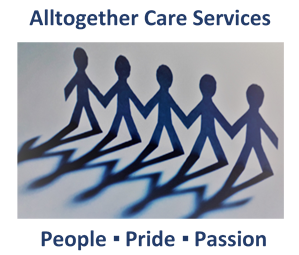 Private and ConfidentialNOTE: Incomplete or incorrect information could delay or cancel your applicationEDUCATION:EMPLOYMENT HISTORY:REFERENCES:CONTACT DETAILS:Return Form To:recruitment@atcservices.co.ukPosition Applied For:Home Support WorkerWhere did you hear about this vacancy:FAMILY/CLOSE RELATIONSHIPS TO EMPLOYEES OF ALLTOGETHER CAREFAMILY/CLOSE RELATIONSHIPS TO EMPLOYEES OF ALLTOGETHER CAREName:Relationship:PERSONAL DETAILSPERSONAL DETAILSTitle:Name:Address and Postcode:Address and Postcode:Contact Number(s):E-Mail Address:TRANSPORTTRANSPORTTRANSPORTTRANSPORTTRANSPORTCurrent Valid Driving Licence:YesNoOwn Transport:YesNoBusiness Insurance:YesNoArea/Distance Willing to Travel to:SECONDARY SCHOOL ATTENDEDSECONDARY SCHOOL ATTENDEDName:From:To:Qualifications Gained:COLLEGE/UNIVERSITY ATTENDEDCOLLEGE/UNIVERSITY ATTENDEDName:From:To:Qualifications Gained:OTHER TRAINING PROVIDER ATTENDEDOTHER TRAINING PROVIDER ATTENDEDName:From:To:Qualifications Gained:MEMBERSHIP OF PROFESSIONAL BODIESMEMBERSHIP OF PROFESSIONAL BODIESName:Registration Number/Membership Level:CURRENT OR MOST RECENT EMPLOYERCURRENT OR MOST RECENT EMPLOYERCompany:Address (include postcode):Address (include postcode):Job Title:From:To:Key Duties/Responsibilities:Key Duties/Responsibilities:Reason for Leaving:Salary:Notice Required:OTHER EMPLOYMENT - please advise of another job you would continue with if application successfulOTHER EMPLOYMENT - please advise of another job you would continue with if application successfulCompany:Job Title:EMPLOYMENT HISTORY -  (past 10 years required - most recent first and must include any gaps ie. unemployed)EMPLOYMENT HISTORY -  (past 10 years required - most recent first and must include any gaps ie. unemployed)1 - Company:Address:Address:Job Title:From:To:Reason for Leaving:2 - Company:Address:Address:Job Title:From:To:Reason for Leaving:3 - Company:Address:Address:Job Title:From:To:Reason for Leaving:EMPLOYMENT HISTORY CONTINUEDEMPLOYMENT HISTORY CONTINUED4 - Company:Address:Address:Job Title:From:To:Reason for Leaving:5 - Company:Address:Job Title:From:To:Reason for Leaving:6 - Company:Address:Job Title:From:To:Reason for Leaving:7 - Company:Address:Job Title:From:To:Reason for Leaving:8 - Company:Address:Job Title:From:To:Reason for Leaving:EMPLOYMENT REFERENCESMinimum of 3 required - current employer, most recent employer, character, academic (students only)Must be a Manager/Supervisor (except for Character References) and have a BUSINESS E-MAIL ADDRESSEMPLOYMENT REFERENCESMinimum of 3 required - current employer, most recent employer, character, academic (students only)Must be a Manager/Supervisor (except for Character References) and have a BUSINESS E-MAIL ADDRESS1 - Current Employer:Manager/Supervisor:Address:Address:Contact Number:Business E-Mail Address:Alternative E-Mail Address:2 - Previous Employer (1):Manager/Supervisor:Address:Address:Contact Number:Business E-Mail Address:Alternative E-Mail Address:3 - Additional Employer (if required):Manager/Supervisor:Address:Contact Number:Contact Number:Business E-Mail Address:Alternative E-Mail Address:3 - Character Reference - Name:Years Known (must be 10 years+):Relationship:Address:Address:Contact Number:Home E-Mail Address:Alternative E-Mail Address:4 - Academic Reference - Name:Position:Educational Institute:Address:Educational Institute:Address:Contact Number:Home E-Mail Address:Alternative E-Mail Address:ADDITIONAL INFORMATION - provide information on why applying for this post, achievements etc.ABSENCES - within last 12 monthsDISCIPLINARY OFFENCESPlease provide details below of any disciplinary warnings issued to you regarding the safety and welfare of service users (include any that have expired):CAUTIONS, REHABILITATIONS AND CRIMINAL RECORDS CAUTIONS, REHABILITATIONS AND CRIMINAL RECORDS CAUTIONS, REHABILITATIONS AND CRIMINAL RECORDS CAUTIONS, REHABILITATIONS AND CRIMINAL RECORDS CAUTIONS, REHABILITATIONS AND CRIMINAL RECORDS This post is exempt from:the provisions of the Rehabilitation of Offenders Act 1974 (Exclusions and Exceptions) (Scotland) Order 2003 (as amended)the Rehabilitation of Offenders Act 1974 (Exclusions and Exceptions) (England)This means that convictions are spent under the terms of the Rehabilitation of Offenders Act 1974 MUST be disclosed and will be taken into account when considering this application.Failure to disclose any convictions could result in your application being withdrawn and/or offer terminated.You are required to submit to a criminal records check.  Any standard or enhanced disclosure made by the CRB/Disclosure Scotland will remain strictly confidential and not prejudice your application.  We will take into consideration the nature of the position and the circumstances and background of any offences.This post is exempt from:the provisions of the Rehabilitation of Offenders Act 1974 (Exclusions and Exceptions) (Scotland) Order 2003 (as amended)the Rehabilitation of Offenders Act 1974 (Exclusions and Exceptions) (England)This means that convictions are spent under the terms of the Rehabilitation of Offenders Act 1974 MUST be disclosed and will be taken into account when considering this application.Failure to disclose any convictions could result in your application being withdrawn and/or offer terminated.You are required to submit to a criminal records check.  Any standard or enhanced disclosure made by the CRB/Disclosure Scotland will remain strictly confidential and not prejudice your application.  We will take into consideration the nature of the position and the circumstances and background of any offences.This post is exempt from:the provisions of the Rehabilitation of Offenders Act 1974 (Exclusions and Exceptions) (Scotland) Order 2003 (as amended)the Rehabilitation of Offenders Act 1974 (Exclusions and Exceptions) (England)This means that convictions are spent under the terms of the Rehabilitation of Offenders Act 1974 MUST be disclosed and will be taken into account when considering this application.Failure to disclose any convictions could result in your application being withdrawn and/or offer terminated.You are required to submit to a criminal records check.  Any standard or enhanced disclosure made by the CRB/Disclosure Scotland will remain strictly confidential and not prejudice your application.  We will take into consideration the nature of the position and the circumstances and background of any offences.This post is exempt from:the provisions of the Rehabilitation of Offenders Act 1974 (Exclusions and Exceptions) (Scotland) Order 2003 (as amended)the Rehabilitation of Offenders Act 1974 (Exclusions and Exceptions) (England)This means that convictions are spent under the terms of the Rehabilitation of Offenders Act 1974 MUST be disclosed and will be taken into account when considering this application.Failure to disclose any convictions could result in your application being withdrawn and/or offer terminated.You are required to submit to a criminal records check.  Any standard or enhanced disclosure made by the CRB/Disclosure Scotland will remain strictly confidential and not prejudice your application.  We will take into consideration the nature of the position and the circumstances and background of any offences.This post is exempt from:the provisions of the Rehabilitation of Offenders Act 1974 (Exclusions and Exceptions) (Scotland) Order 2003 (as amended)the Rehabilitation of Offenders Act 1974 (Exclusions and Exceptions) (England)This means that convictions are spent under the terms of the Rehabilitation of Offenders Act 1974 MUST be disclosed and will be taken into account when considering this application.Failure to disclose any convictions could result in your application being withdrawn and/or offer terminated.You are required to submit to a criminal records check.  Any standard or enhanced disclosure made by the CRB/Disclosure Scotland will remain strictly confidential and not prejudice your application.  We will take into consideration the nature of the position and the circumstances and background of any offences.Have you ever been convicted in a Court of Law and/or cautioned in respect of any offence?YNDo you have any pending cautions, convictions or investigations by Police or a professional body?YNIf YES, please provide details:If YES, please provide details:If YES, please provide details:If YES, please provide details:If YES, please provide details:LEISURE - note here your leisure interests, hobbies etc.DECLARATION:I confirm that the above information is complete and accurate and that any untrue or misleading information will give Alltogether Care Services the right to terminate any employment contract offeredSignature:Date:HEAD OFFICE:HEAD OFFICE:Address:Clydebank Business ParkSpectrum House1A North AvenueClydebank G81 2DRE-Mail:info@atcservices.co.ukTelephone Number:0141 952 9883BEARSDEN OFFICE:BEARSDEN OFFICE:Address:29 Milngavie RoadBearsdenGlasgow G61 2DWE-Mail:info@atcservices.co.ukTelephone Number:0141 237 7877